PROJECT DESCRIPTIONMay paste from MRWA survey request/brief/scope  project has been conducted and completed according to this Digital Ground Survey standard.This project was completed in accordance with Main Roads survey standards.Signed	:						Dated:	Surveyors Pty LtdMRWA Survey & Mapping NamePositionEmailMRWA Project ManagerNamePositionEmailPROJECT ZONE NAMEPCG94equipment usedGringle Total stationLoika RTK GNSSFriegle mobile laser scanner systemCopton digital level and invar staffsurvey methodology Summary of Survey methodology and workflowsExisting control was confirmedNew RRMs were established in accordance with 67-08-36 RRM standard using (survey methodology) total station traverse/static base lines. RRM summary diagrams are included at the end of the report.The following methodology was used to coordinate control.A free adjustment was performed on the MLS and issues were found with the following existing control.All points (new and existing) were levelled in the survey corridor with a digital level and comply to 12 root kMobile laser scan was performed on the xx/xx/2014Minor control points were established and the MLS was pinned every XmCheck points were evenly distributed throught the project area between tie points.Verification points were collected …Natural surface points in outer edges of survey corridor collected with RTK GPSsurvey control In conjunction with the table farther below (section 4.4), this section is to include details of survey control used, adjacent to, and relevant to the survey as per requirements of the MRWA 67-08-43 DGS standard.  If new RRMs are established, completing this report/section appropriately can satisfy the requirements of the MRWA RRM standard 67-08-36horizontal networkHorizontal control was established by static GNSS/total station traverse.Network diagram and adjustment report attached/included below in this document…vertical networkAll existing control adjacent to site, and and new control points were 2-way levelled using  Copton digital level and invar staff Levels on existing RRM and /or SSM X and Y were out of tolerance.  Checks were made, conclusion that new Z value to be adjusted and applied from level run.control network diagram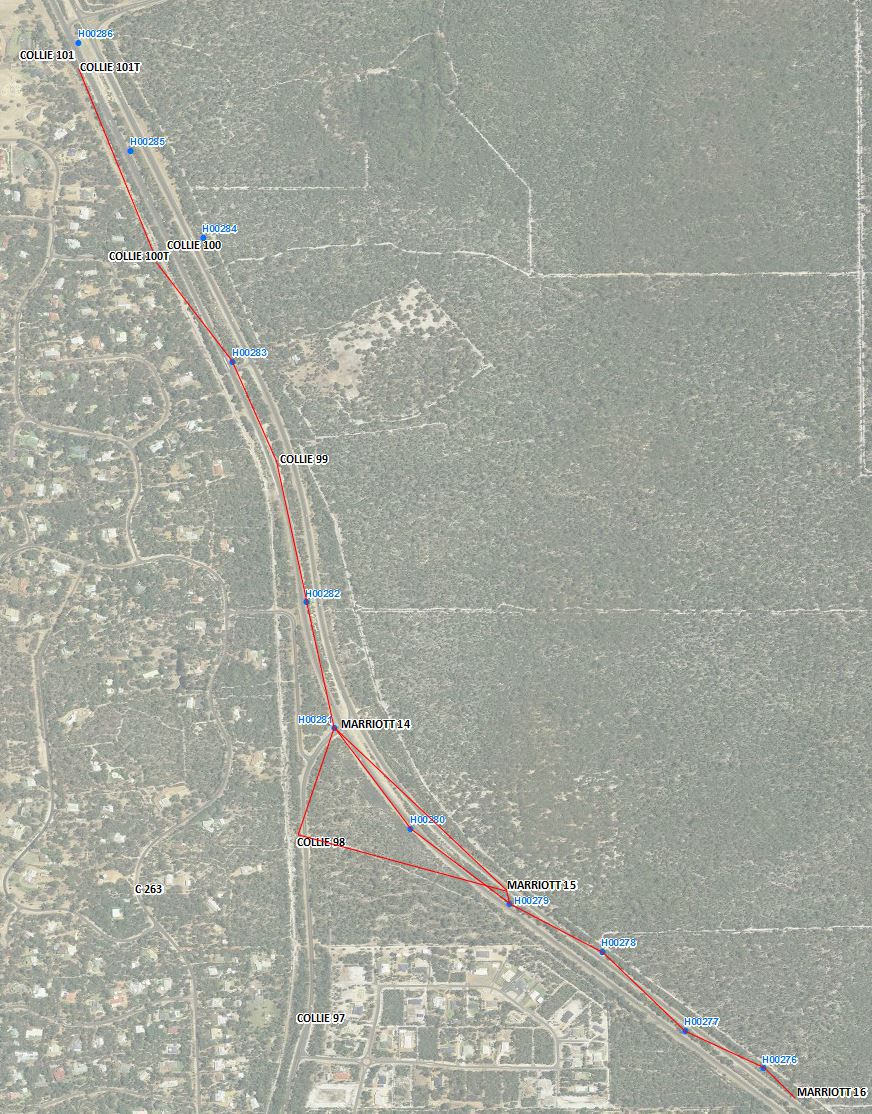 control SUMMARY TABLEsurvey / model verification – quality assuranceTriangulation generated in xxx software and evaluated for consistency/gross errorsStatistical summary of field QA evaluation is…data lodged / deliverables suppliedDeliverables of this project were emailed to:surveying@mainroads.wa.gov.au 2017/04/01The following files were supplied for this projectScan Report  				H57_SLK_0_10_MLS_Report.docxScan data					PCG94_Tile1.lasScan Tile index			H57_SLK_0_10_LAS_INDEX_PCG94.dxfExtracted Survey genio data		H57_SLK_0_10_PCG94.genVerification data  on the road surface	H57_SLK_0_10_VARIFICATION_ROAD_PCG94.genVerification data on natural surfaceH57_SLK_0_10_VARIFICATION_NATURAL_SURFACE_PCG94.genMetadata H57_SLK_0_10_MLS_Metadata.pdfControl network diagram & adjustment reportcsv/excel spreadsheet file showing: pt #, E, N, RL, Zone, Datum for all points in the network and a brief header showing project information.non-standard codes in genioproject issuesSome? nil?Roadworks/site conditions changing/changed?Weather?Denied property access?Culvert condition – inaccessible invert?PRIVATE PROPERTY CONTACT RECORDSWritten description as required, or/and use table below, CONTROL TYPECONTROL NAMEEXISTING/NEW?EASTINGNORTHINGHEIGHTZONECONSTRAINED? H/VCOMMENTSSMHR 999EXISTING12345.78912345.789321.456HUG94HVRRMRRM999NEW32145.344126324.222322.444HUG94Star iron in concrete with witness plate marker.  With reference spikes in road.BMMCPMLS TargetCODEDESCRIPTIONCulvert at E55555 N1236547Inaccessible invertHeavily silted.  Invert interpreted from obvert and diameter width measured across culvert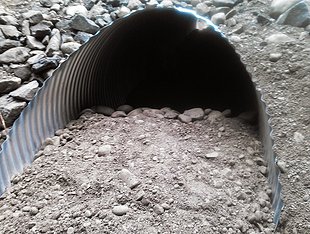 LOT/PROPERTYOWNER NAMEDATE OF CONTACTDETAILSLOT 77 43 Sniveller StMr John J Jackson2017/04/01Surveyor John Jackson telephoned owner, and access permitted, under condition of leaving all gates open/closed as found, and paddocks only traversed by foot.  No pegs/survey marks to be left behind after project completion